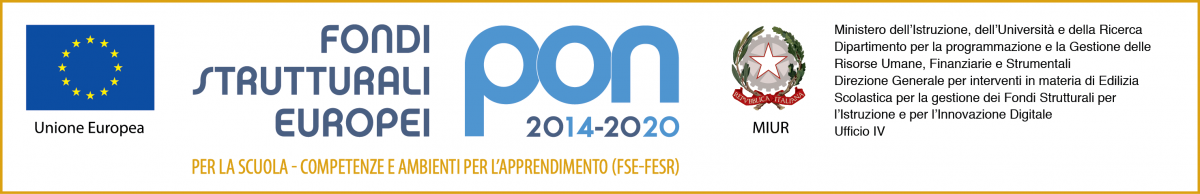 Programma Operativo Nazionale (PON e POC )“Per la scuola, competenze e ambienti per l’apprendimento”2014-2020Avviso Prot.N.33956 del 18.05.202210.2.2A-FDRPOC-SI-2022-141Allegato ADomanda di partecipazione ai fini dell’aggiudicazione gara per fornitura pasti-Programma PON “Per la scuola, competenze e ambienti per l’apprendimento” 2014-2020 - Codice identificativo Progetto: 10.2.2A-FDRPOC-SI-2022-141 “Cresco A Scuola Con Competenza ”                  CUP:I34C22000160001CIG:ZD53918207Il/La	sottoscritto/a	C.F.		nato/a	il	prov.	e	residente	in	vian.		CAP		città	tel	Nella	qualità	di	titolare	e/o	legale	rappresentante	della	DittaP.I	CHIEDEDi partecipare al bando per la procedura di selezione servizio,con la seguente offerta:Dichiara, sotto la propria responsabilità, di avere preso visione dell’avviso, e di essere a conoscenza delle normative sanzionatorie contenute in materia di dichiarazioni mendaci. Dichiara, sotto la propria responsabilità, di essere a conoscenza che le dichiarazioni dei requisiti, qualità e titoli riportate nella domanda sono soggette alle disposizioni del Testo Unico in materia di documentazione amministrativa emanate con DPR 28.12.2000n.445.A tal fine allega:Allegato B- modello di autodichiarazione della dittaAllegato C – TracciabilitàAllegato D- Informativa ai sensi dell'art.13delD,lgsn.196/03Allegato E–Griglia punteggio da attribuireFIRMA	Programma Operativo Nazionale (PON e POC )“Per la scuola, competenze e ambienti per l’apprendimento”2014-2020Avviso Prot.N.33956 del 18.05.202210.2.2A-FDRPOC-SI-2022-141ALLEGATOBAL DIRIGENTE SCOLASTICO dell’I.C.“D’ANNUNZIO”         Motta Sant’Anastasia  (CT)MODELLOAUTODICHIARAZIONEIl	sottoscritto	nato	a		il	in qualità di Legale rappresentante della			dittacon	sede	in	via	C.F.	partitaIVA	,ai sensi degli artt. 46 e 47 del D.P.R.445/2000, consapevole delle sanzioni penali previste dall’art.7dello stesso D.P.R. per lei ipotesi di atti e dichiarazioni mendaci ivi indicateDICHIARAche l’impresa è regolarmente ISCRITTA alla CAMERA DI COMMERCIO INDUSTRIA E ARTIGIANATOdi	con i seguenti dati:Attività        ……………………………………………..…………………………………………………Numero di scrizione………………..…….…………data iscrizione…………Rappresentantilegali:-	Cognome e nome………………………………………………nato a………………….…….…………il ……………..….….--	Cognome e nome …………………..………………………….………nato a………………….…….…………il ……………..….….che a carico dell’impresa non vi sono procedure di fallimento, liquidazione coatta amministrativa, ammissione in concordato o amministrazione controllata e che non sussistono altre cause di esclusione dalla partecipazione a gare d’appalto previste dall’art.80 del D.Lgs.50/2016;che l’impresa è in regola con le norme che disciplinano il diritto al lavoro dei disabili oppure,in alternativa,non è tenuta all’osservanza di dette norme, ai sensi della L.68/12.3.1999;Che l’impresa è in regola con le disposizioni in materia di emersione del lavoro  sommerso ai sensi della Legge383/2001 e successive modifiche ed integrazioni;che l’impresa è in regola con l’assolvimento degli obblighi tributari nonché degli obblighi contributivi previdenziali, assistenziali ed assicurativi verso INPS e INAIL,di aver preso conoscenza delle condizioni specificate nel capitolato allegato al presente avviso e di accettarle integralmente.dinonesserestatatemporaneamenteesclusadallapresentazionediofferteinpubbliciappaltiacausadi false dichiarazioni,di obbligarsi ad attuare a favore dei lavoratori dipendenti e,sedi cooperative,anche verso soci, condizioni normative e retributive non inferiori a quelle risultanti dai contratti di lavoro e dagli accordi locali integrativi degli stessi, applicabili alla categoria e nella località in cui si svolgono e a rispettare le norme e procedure previste dalla legge,che l’offerta ha validità di 60 giorni dal termine ultimo per la presentazione della stessa,che l’impresa non è sottoposta a provvedimenti per l’applicazionediunadellemisurediprevenzionedicuiall’art.3Leggen.1423del27/12/1956ovverodeiprovvedimenti indicati negli art. 10 – 11° comma, 10 ter e 10 quater della L. n.575/65 e successive modificazioni ed integrazioni,che l’impresa ha assolto agli obblighi previsti dal D. Lgs n. 81/2008inmateriaditutela della salute e della sicurezza nei luoghi di lavoro,che l’impresa ha assolto a gli obblighi della L.n. 196/2003Codiceinmateriadiprotezionedeidatipersonali,di possedere i requisiti di idoneità tecnica di cui all’art.83del D.Lgs.50/2016;di non trovarsi in nessuna delle cause di esclusione dalle gare di appalto previste dall’art.11del D.Lgs358/92;di trovarsi in conformità alla normativa antimafia(D. lgs. 490/94es.m.enormeivirichiamate)di non avere procedimento pendente per l’applicazione delle misure di prevenzione di cui	all’art.3dellalegge27/12/1956 n°1423,o di una delle cause ostative di cui all’art.10dellalegge31/05/1965n°575;di non avere pronuncia a proprio carico di sentenza di condanna passata in giudicato, ovvero di applicazione della pena su richiesta, ai sensi dell’art. 444 del CPP,per reati che incidono sulla affidabilità morale e professionale;di non trovarsi in alcuna delle cause che determinano l’incapacità a contrarre con la Pubblica Amministrazione di cui alle Leggi n.689/81 en.55/90;di avere giudicato il prezzo medesimo nel suo complesso remunerativo e tale da consentire l’offerta che sta per fare;di avere tenuto conto nella formulazione dell’offerta delle condizioni in materia disicurezzainattuazionedelleDirettive93/43 CEEe96/93CEEconcernentil’igiene dei prodotti alimentari;di possedere le attrezzature e i mezzi necessari per l’esecuzione del servizio;Luogo,data		Il dichiarante	Istituto Comprensivo “G.D’Annunzio”Viale della Regione 28 95040 Motta Sant’Anastasia (CT)Cod. Mecc. CTIC83700X - C.F. 93105100874Tel. 095/306410 - Fax 095/306409 E_mail: ctic83700x@istruzione.itPec: ctic83700x@pec.istruzione.it  www.icsdannunzio.itALLEGATO CMODELLOTRACCIABILITÀFLUSSIFINANZIARI(art.7,comma1,lettera a,delD.L.12/11/2010n.187)Al Dirigente dell’Istituto Scolastico Via…………………………..C.A.P……………………………OGGETTO:Appalto dei lavori di………………………………………………………..Comunicazione resa ai sensi dell’art.3,comma7, Legge13/08/2010,n.136Il sottoscritto:……………………….……………………………..,nato a	,residente a	inVia…………………………………………….……..……..C.F………………..…………………….……………….., legale rappresentante o soggetto munito di apposita procura (*)dell’impresa:(ragionesociale)…………………………………………………………………………………..(sede legale)………………………..………………………………………………………………C.F	,P.IVA:………………………………………………………………DICHIARAche in relazione ai lavori in oggetto, il proprio conto corrente dedicato a commesse pubbliche,per gli adempimenti relativi alla tracciabilità dei flussi finanziari ex legge n. 136/2010 s.m.i. è il seguente:Istituto Bancario/Poste Italiane	sul qualeDovranno essere effettuati i pagamenti tramite bonifico bancario/postale,così come previsto dalla L.136/2010.Agenzia di:	………………………………………………………………………………COD.IBANTIMBRO E FIRMA(leggibile)DEL LEGAL ERAPPRESENTANTE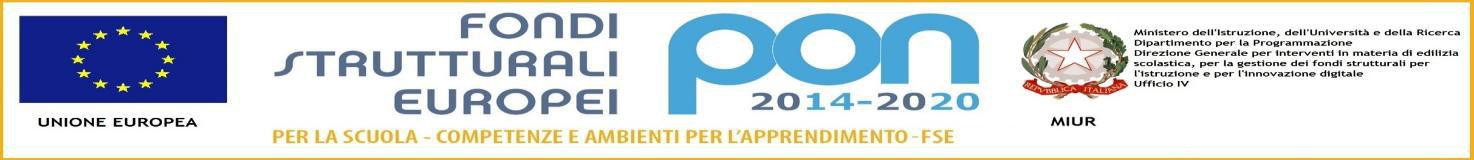 I seguenti dati identificativi dei soggetti (persone fisiche) delegati ad operare sul conto corrente dedicato:a)	sig………………………………..….,nato a	, il……………………residente  a	cod.fiscale	,operante in qualità di………………………………………….…………..(specificare ruolo e poteri);b)	sig………………………………..….,nato a	, il……………………residente a…………………………………………………cod.fiscale……………………………..…………..,operante in qualità di………………..(specificare ruolo e poteri);Eventuali successive variazioni saranno comunicate alla Stazione Appaltante con le stesse modalità.Di essere informato sulle sanzioni penali per dichiarazioni mendaci, falsità negli atti e uso di atti falsi,previste dall’art. 76del D.P.R. n. 445/2000.Di essere informato, a norma dell’art. 13 del D.Lgs. n.196/2003, che i dati personali saranno trattati,anche con strumenti informatici, esclusivamente nell’ambito del pro cedimento per il quale la presente dichiarazione è presentata.(Luogo e data)……………………………….TIMBRO E FIRMA (leggibile) DEL LEGALE RAPPRESENTANTEIstituto Comprensivo “G.D’Annunzio”Viale della Regione 28 95040 Motta Sant’Anastasia (CT)Cod. Mecc.CTIC83700X - C.F.93105100874Tel. 095/306410 - Fax 095/306409 E_mail: ctic83700x@istruzione.itPec: ctic83700x@pec.istruzione.it www.icsdannunziomotta.itALLEGATODINFORMATIVA ai FORNITORI di BENI e SERVIZI ex art.13D.Lgs196/03Al responsabile della ditta	Oggetto: Decreto legislativo 196/2003 “Codice in materia di protezione dei dati personali”.Informativa all’interessato.Secondo quanto previsto dall’art. 13 del D. LGS 196/2003 “Codice in materia di protezione dei dati personali” recante disposizioni sulla tutela della persona e di altri soggetti rispetto al trattamento di dati personali, questa Istituzione Scolastica, rappresentata dal Dirigente Scolastico in qualità di Titolare del trattamento dei dati personali, per espletare le suefunzioniistituzionalieinparticolarepergestireirapporticontrattualiinstauratiodainstaurare deve acquisire o già detiene dati personali che La riguardano.La informiamo inoltre che il trattamento dei suoi dati personali avrà le seguenti finalità:predisposizionecomunicazioniinformativeprecontrattualieistruttorierispettoallastipuladi un contratto; esecuzione del contratto e sua gestione amministrativa: elaborazione,liquidazione e corresponsione degli importi dovuti e relativa contabilizzazione; analisi delmercatoeelaborazionistatistiche;verificadelgradodisoddisfazionedeirapporti;adempimento di obblighi derivanti da leggi, contratti, regolamenti in materia di igiene e sicurezza del lavoro, in materia fiscale, in materia assicurativa; tutela dei diritti in sede giudiziaria. Le forniamo a tal fine le seguenti ulteriori informazioni:Il trattamento dei Suoi dati personali sarà improntato a principi di correttezza, liceità e trasparenza e di tutela della Sua riservatezza e dei Suoi diritti; I dati personali trattati sono esclusivamente quelli necessarie pertinenti alle finalità del trattamento;ISuoidatipersonaliverrannotrattatiancheconl’ausiliodistrumentielettroniciocomunque automatizzati con le modalità e le cautele previste dal D.Lgs. n. 196/2003 e conservati per il tempo necessario all’espletamento delle attività istituzionali, gestionali eamministrativeriferibiliallepredettefinalità;Iltitolaredeltrattamentoèildirigentescolastico;Gli incaricati al trattamento è il personale addetto all'Ufficio di Segreteria e/o i docenti,espressamente autorizzati all'assolvimento di tali compiti, identificati ai sensi di legge, e dedotti dei vincoli imposti dal D.Lgs.n.196/2003;Le ricordiamo: che il conferimento dei dati richiesti è indispensabile a questa istituzione scolastica per l'assolvimento dei suoi obblighi istituzionali e il consenso non è richiesto perisoggettipubbliciequandoiltrattamentoèprevistodallalegge,daunregolamento odalla normativa comunitaria; che il conferimento dei dati richiesti è indispensabile a questaistituzionescolasticaperl'assolvimentodeisuoiobblighiistituzionaliecontrattuali,pertantoilmancatoconsensoaltrattamentopuòcomportareilmancatooparzialeespletamentoditaliobblighi;cheinognimomentopotràesercitareiSuoidirittineiconfronti del titolare del trattamento, ai sensi dell’art. 7 del D. LGS 196/2003 riportato in calce alla presente comunicazione. IL DIRIGENTE SCOLASTICOTitolare del trattamento dati (Prof.Giancarlo Garozzo)Il Sottoscritto	,titolare della Ditta	Dichiara di aver ricevuto la informativa fornita dal titolare del trattamento dei datiaisensidell’art.13delD.Lgs.196/2003,siimpegnaacomunicareperiscrittoognieventualecorrezione,integrazionee/oaggiornamentodeidatiforniti.Acconsente al trattamento dei dati personali per le finalità indicate nell’informativa.(barrare le caselle)Data	FirmaNUMERO	PASTIINDICATIVOIMPORTOUNITARIO IVAINCLUSAIMPORTOCOMPLESSIVOIVA INCLUSA13206,15 euro8.120,00 euro